Please note – L&I will reimburse per our Fee Schedule. You can find the Fee Schedule online at www.Lni.wa.gov/FeeSchedules. Instructions for Completing L&I Prosthetic Device Request:Section 1:If the amputation is bilateral, please note under “Accepted Diagnosis.”Complete all questions within this section. For any question that doesn’t apply, enter either “NA” or “not applicable.”Section 2:Fill out this section only if the request pertains to an upper extremity amputation and prosthetic limb.Section 3:Fill out this section only if the request pertains to lower extremity amputation and prosthetic limb.Definitions of the “K” levels are:K0 – Does not have the ability or potential to ambulate or transfer safely with or without assistance and prosthesis does not enhance their quality of life or mobility.K1 – The patient has the ability or potential to use a prosthesis for transfers or ambulation on level surfaces at fixed cadence. Typical of limited and unlimited household ambulatory.K2 – Has the ability or potential for ambulation with the ability to traverse low-level environmental barriers such as curbs, stairs, or uneven surfaces. Typical of the limited community ambulatory.K3 – Has the ability or potential for ambulation with variable cadence. Typically of the community ambulatory who has the ability to traverse most environmental barriers and may have vocational, therapeutic, or exercise activity that demands prosthetic utilization beyond simple locomotion.K4 – Has the ability or potential for prosthetic ambulation that exceeds basic ambulation skills, exhibiting high impact, stress, or energy levels. Typical of the prosthetic demands of the active adult.Strength ratings are based on manual muscle testing. Use the following ratings scale:1 – The limb can’t be voluntarily moved within the range of motion in question.2 – The limb can moved through the range of motion in question when gravity doesn’t provide resistance.3 – The limb can be moved in the range of motion in question against gravity.4 – The can move with the range of motion in question against gravity and light to moderate resistance.5 – The limb can move with the range of motion in question against gravity and heavy resistance.Section 4:Complete all questions in this section. Check all boxes that apply for each question.Section 5:Complete all questions within this section. For any question that doesn’t apply, enter either “NA” or “not applicable.”Section 6:Enter the HCPCS and their abbreviated titles on the columns provided as well as the quantity being requested. In the Cost column, enter the cost for the total number of items for the HCPCS code requested.In the Explanation of Necessity/Benefit column, give a brief statement of the rationale or benefit provided by the requested component.Microprocessor Knee and Myoelectric Upper Limb Request Addendums:Complete the corresponding addendum if the request includes one of these devices.All attached documentation, such as residual limb measurements and warranty information should be attached on separate pages to this form. Please include the client’s name and claim number on additional each page. If you have questions, please contact your Occupational Nurse Consultant.Microprocessor Knee Request AddendumMyoelectric Upper Limb Request AddendumDepartment of Labor and IndustriesPO Box 44291Olympia WA 98504-4291Fax: 360-902-9170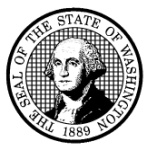 L&I Prosthetic Device Request(One prosthetic device per request)Client NameClient NameClaim NumberDate of InjuryHeightWeightDate of BirthDate of BirthRequest DateRequest DateAttending Provider NameAttending Provider NameFacility NameFacility NameClinicianClinicianAccepted DiagnosisAccepted DiagnosisAccepted DiagnosisAccepted DiagnosisSection 1Section 1Section 1Section 1Section 1Section 1Section 1Section 1Section 1Type of prosthetic device being requestedType of prosthetic device being requestedType of prosthetic device being requestedType of prosthetic device being requestedType New   Repair   ReplacementType New   Repair   ReplacementType New   Repair   ReplacementSide of Body Right      LeftSide of Body Right      LeftLevel of Amputation – Upper ExtremityLevel of Amputation – Upper ExtremityLevel of Amputation – Upper ExtremityLevel of Amputation – Upper ExtremityLevel of Amputation – Upper ExtremityLevel of Amputation – Upper ExtremityLevel of Amputation – Upper ExtremityLevel of Amputation – Upper ExtremityLevel of Amputation – Upper Extremity Partial Hand Partial Hand Partial Hand Wrist Disarticulation Wrist Disarticulation Wrist Disarticulation Transradial Transradial Transradial Elbow Disarticulation Elbow Disarticulation Transhumeral  Transhumeral  Transhumeral  Shoulder Disarticulation Shoulder Disarticulation Fore-Quarter Fore-QuarterLevel of Amputation – Lower Extremity Level of Amputation – Lower Extremity Level of Amputation – Lower Extremity Level of Amputation – Lower Extremity Level of Amputation – Lower Extremity Level of Amputation – Lower Extremity Level of Amputation – Lower Extremity Level of Amputation – Lower Extremity Level of Amputation – Lower Extremity  Partial Foot Partial Foot Partial Foot Ankle Disarticulation Ankle Disarticulation Ankle Disarticulation Transtibial Transtibial Transtibial Knee Disarticulation Knee Disarticulation Transfemoral Transfemoral Transfemoral Hip Disarticulation Hip Disarticulation Hemipelvectomy  Hemipelvectomy Length of Residual LimbLength of Residual LimbLength of Residual LimbLength of Residual LimbLength of Residual LimbLength of Residual LimbLength of Residual LimbLength of Residual LimbLength of Residual Limb Half of Full Limb Half of Full Limb Half of Full Limb Shorter Than Half Shorter Than Half Shorter Than Half Longer Than Half Longer Than Half Longer Than HalfHas there been a change in the residual limb’s volume and/or length? No      Yes (If yes, attach supporting documentation.)Has there been a change in the residual limb’s volume and/or length? No      Yes (If yes, attach supporting documentation.)Has there been a change in the residual limb’s volume and/or length? No      Yes (If yes, attach supporting documentation.)Has there been a change in the residual limb’s volume and/or length? No      Yes (If yes, attach supporting documentation.)Has there been a change in the residual limb’s volume and/or length? No      Yes (If yes, attach supporting documentation.)Has there been a change in the residual limb’s volume and/or length? No      Yes (If yes, attach supporting documentation.)Has there been a change in the residual limb’s volume and/or length? No      Yes (If yes, attach supporting documentation.)Has there been a change in the residual limb’s volume and/or length? No      Yes (If yes, attach supporting documentation.)Has there been a change in the residual limb’s volume and/or length? No      Yes (If yes, attach supporting documentation.)Condition of Residual Limb (check all that apply)Condition of Residual Limb (check all that apply)Condition of Residual Limb (check all that apply)Condition of Residual Limb (check all that apply)Condition of Residual Limb (check all that apply)Condition of Residual Limb (check all that apply)Condition of Residual Limb (check all that apply)Condition of Residual Limb (check all that apply)Condition of Residual Limb (check all that apply) Redness Soreness Soreness Swelling Swelling Blisters Infection Infection Rash Cysts Ulcers Ulcers Tumor Tumor Neuroma Neuropathy Neuropathy Other:       Other:       Other:       Other:       Other:       Other:       Other:       Other:       Other:      Are these conditions acute or chronic? Explain.Are these conditions acute or chronic? Explain.Are these conditions acute or chronic? Explain.Are these conditions acute or chronic? Explain.Are these conditions acute or chronic? Explain.Are these conditions acute or chronic? Explain.Are these conditions acute or chronic? Explain.Are these conditions acute or chronic? Explain.Are these conditions acute or chronic? Explain.Other Related or Compounding Health ConditionsOther Related or Compounding Health ConditionsOther Related or Compounding Health ConditionsOther Related or Compounding Health ConditionsOther Related or Compounding Health ConditionsOther Related or Compounding Health ConditionsOther Related or Compounding Health ConditionsOther Related or Compounding Health ConditionsOther Related or Compounding Health ConditionsSection 2 ― Upper Extremity (check all that apply if applicable)Section 2 ― Upper Extremity (check all that apply if applicable)Client’s should girdle allows for rotation of arm. Yes    No    NAClient’s residual limb has sufficient strength and range of motion for operation of a body powered prosthetic device. Yes    No    NAClient’s strength is sufficient to keep external powered prosthesis stable. Yes    No    NAClient is able to generate sufficient EMG signals to operate a myoelectric prosthesis.If yes, enter number of plates allowed:       Yes    No    NAClient has range of motion at neck to turn head and operate shoulder switches with chin. Yes    No    NAClient’s scapula has sufficient strength and range of motion to operate a body powered prosthetic device. Yes    No    NASection 3 ― Lower Extremity (if applicable)Section 3 ― Lower Extremity (if applicable)Section 3 ― Lower Extremity (if applicable)Section 3 ― Lower Extremity (if applicable)Section 3 ― Lower Extremity (if applicable)Section 3 ― Lower Extremity (if applicable)Section 3 ― Lower Extremity (if applicable)Client Mobility Level (as per Medicare classification)Client Mobility Level (as per Medicare classification)Client Mobility Level (as per Medicare classification)Client Mobility Level (as per Medicare classification)Client Mobility Level (as per Medicare classification)Client Mobility Level (as per Medicare classification)Client Mobility Level (as per Medicare classification) K0 K1 K1 K2 K3 K3 K4Hip flexor strength     /5Hip flexor strength     /5Knee flexor strength (if amputation is below knee)     /5Knee flexor strength (if amputation is below knee)     /5Knee flexor strength (if amputation is below knee)     /5Knee extension strength (if amputation is below knee)     /5Knee extension strength (if amputation is below knee)     /5Section 4Section 4Section 4Section 4Work DemandsCurrently employed?      No      YesWork DemandsCurrently employed?      No      YesIf yes, list job title If yes, list job title  Professional/Public Environment Office Work Below Waist Lift/Carry Heavy Lifting Work in Tight Spaces Operating Heavy Machinery Driving Working Outdoors Vibrations Chemical Handling Wet Environment Extreme Temperatures Manipulating Small Objects Manipulating Delicate Objects Working Outdoors Vibrations Chemical Handling Wet Environment Extreme Temperatures Manipulating Small Objects Manipulating Delicate Objects Forceful Grasping Tool Handling Operating Foot Controls Dusty Environments Other:      Mobility Demands ― Work and/or HomeMobility Demands ― Work and/or HomeMobility Demands ― Work and/or HomeMobility Demands ― Work and/or Home Walking across uneven terrain Walking up/down stairs Walking across slick/slippery terrain Moving at faster than a comfortable walking pace (3.5 + mph) Walking across uneven terrain Walking up/down stairs Walking across slick/slippery terrain Moving at faster than a comfortable walking pace (3.5 + mph) Frequent walking Frequent standing Walking at varying speeds Other:       Frequent walking Frequent standing Walking at varying speeds Other:      Does the client live in an isolated or rural area?      No      YesDoes the client live in an isolated or rural area?      No      YesDoes the client live in an isolated or rural area?      No      YesDoes the client live in an isolated or rural area?      No      YesSection 5Is this request for a secondary prosthesis? Yes      NoIf yes, explain the necessity and purpose of the device:Has the client had a previous prosthetic device? Yes      NoIf yes, list issue date(s), type of device(s), side of body, and when last worn:Is this a request for replacement? Yes      NoIf yes, provide reason for replacement:Is this request for an exact replacement of what was previously provided? Yes      NoIf no, provide additional reason for changes to device:Section 6Section 6Section 6Section 6Section 6Section 6Device Being Requested:      Device Being Requested:      Device Being Requested:      Device Being Requested:      Device Being Requested:      Device Being Requested:      HCPCSDevice Abbreviation#Total CostExplanation of Necessity/BenefitL&I Use Only$     $     $     $     $     $     $     $     $     $     $     $     $     $     $     $     $     $     $     $     Do any of the requested prosthetic components possess a warranty? Yes      NoIf yes, please attach available warranty information. Include if any specific items’ warranty is limited by a weight limit.Do any of the requested prosthetic components possess a warranty? Yes      NoIf yes, please attach available warranty information. Include if any specific items’ warranty is limited by a weight limit.Do any of the requested prosthetic components possess a warranty? Yes      NoIf yes, please attach available warranty information. Include if any specific items’ warranty is limited by a weight limit.Do any of the requested prosthetic components possess a warranty? Yes      NoIf yes, please attach available warranty information. Include if any specific items’ warranty is limited by a weight limit.Do any of the requested prosthetic components possess a warranty? Yes      NoIf yes, please attach available warranty information. Include if any specific items’ warranty is limited by a weight limit.Do any of the requested prosthetic components possess a warranty? Yes      NoIf yes, please attach available warranty information. Include if any specific items’ warranty is limited by a weight limit.Clinician NameSignatureDateFor L&I Use OnlyFor L&I Use OnlyFor L&I Use OnlyFor L&I Use OnlyFor L&I Use OnlyL&I ONC AuthorizationPhone NumberDateIdentify which specific brand/model of device being requestedIdentify which specific brand/model of device being requestedIdentify which specific brand/model of device being requestedCondition of transfemoral amputation, knee disarticulation or his disarticulation allowed on claim.Condition of transfemoral amputation, knee disarticulation or his disarticulation allowed on claim. Yes      NoAdequate skin integrity. No current skin breakdown, open wounds or infection, or frequent history of such.Adequate skin integrity. No current skin breakdown, open wounds or infection, or frequent history of such. Yes      NoActual or anticipated ability to tolerate wearing prosthesis for at least 6 hours per day.Actual or anticipated ability to tolerate wearing prosthesis for at least 6 hours per day. Yes      NoAbility to don or doff the prosthesis independently.Ability to don or doff the prosthesis independently. Yes      NoSufficient cognitive ability to learn how to properly use the proposed knee in the course of normal daily living.Sufficient cognitive ability to learn how to properly use the proposed knee in the course of normal daily living. Yes      NoAdequate hip flexion (less than 20 degree hip flexion contracture).Adequate hip flexion (less than 20 degree hip flexion contracture). Yes      NoDocumented history of compliance with rehabilitative medical care.Documented history of compliance with rehabilitative medical care. Yes      NoRecommendation comes from a physician (MD or DO) who specializes in functional rehabilitation of amputees (include documentation).Recommendation comes from a physician (MD or DO) who specializes in functional rehabilitation of amputees (include documentation). Yes      NoThe K functional level was determined by a MD or DO with how the stated K level was derived (include documentation).The K functional level was determined by a MD or DO with how the stated K level was derived (include documentation). Yes      NoThe client has access to a prosthetist with documented experience and knowledge of the proposed device, and the capability of performing the necessary maintenance and repairs.The client has access to a prosthetist with documented experience and knowledge of the proposed device, and the capability of performing the necessary maintenance and repairs. Yes      NoK3 or K4 functional level.K3 or K4 functional level. Yes      NoIf K2 functional level, which of the following conditions apply?If K2 functional level, which of the following conditions apply?If K2 functional level, which of the following conditions apply?Need related to physical work demands.Permits the client to return to work or be considered employable because use of the knee is expected to advance to a K3 functional level.Need related to physical work demands.Permits the client to return to work or be considered employable because use of the knee is expected to advance to a K3 functional level.Need related to fall prevention (include documentation).There is a documented safety concern that will be addressed by using the knee such as high risk for falls (e.g. has had documented falls using an advanced swing and stance phase control hydraulic knee unit or has documented medical co-morbidities that impact balance).Need related to fall prevention (include documentation).There is a documented safety concern that will be addressed by using the knee such as high risk for falls (e.g. has had documented falls using an advanced swing and stance phase control hydraulic knee unit or has documented medical co-morbidities that impact balance).Has access to training in use of the knee by a physical therapist experienced in prosthetics.Has access to training in use of the knee by a physical therapist experienced in prosthetics.Successful trial using the recommended knee or prior experience if it is a replacement.Dates of trail:      Description of gait with device:Successful trial using the recommended knee or prior experience if it is a replacement.Dates of trail:      Description of gait with device: Yes      NoAgreement to use the device within manufacturers specifications to include:
Weight limits – include both the client’s body weight and the weight lifted or carried in daily activities and/or job duties.
Environmental exposures – not used in conditions of high moisture/humidity or high levels of dust.Agreement to use the device within manufacturers specifications to include:
Weight limits – include both the client’s body weight and the weight lifted or carried in daily activities and/or job duties.
Environmental exposures – not used in conditions of high moisture/humidity or high levels of dust. Yes      NoIdentify which specific brand/model of device being requestedIdentify which specific brand/model of device being requestedIdentify which specific brand/model of device being requestedCondition of amputation at the hand or above allowed on the claim.Condition of amputation at the hand or above allowed on the claim. Yes      NoAdequate skin integrity. No current skin breakdown, open wounds or infections, or frequent history of such.Adequate skin integrity. No current skin breakdown, open wounds or infections, or frequent history of such. Yes      NoActual or anticipated ability to tolerate wearing prosthesis for at least 6 hours per day.Actual or anticipated ability to tolerate wearing prosthesis for at least 6 hours per day. Yes      NoAbility to don and doff the prosthesis independently.Ability to don and doff the prosthesis independently. Yes      NoSufficient upper body strength to keep the prosthesis stable.Sufficient upper body strength to keep the prosthesis stable. Yes      NoDocumented history of compliance with rehabilitative medical care.Documented history of compliance with rehabilitative medical care. Yes      NoRecommendation comes from a physician (MD or DO) who specializes in functional rehabilitation of amputees (include documentation).Recommendation comes from a physician (MD or DO) who specializes in functional rehabilitation of amputees (include documentation). Yes      NoThe client has access to a prosthetist with documented experience and knowledge of the proposed device and the capability of performing the necessary maintenance and repairs.The client has access to a prosthetist with documented experience and knowledge of the proposed device and the capability of performing the necessary maintenance and repairs. Yes      NoIs this device necessary mostly related to conditions other than the amputation (i.e. limitations on the sound side) and the issue cannot be resolved with further treatment? If yes, provide supporting documentation.Is this device necessary mostly related to conditions other than the amputation (i.e. limitations on the sound side) and the issue cannot be resolved with further treatment? If yes, provide supporting documentation. Yes      NoFunctional evaluation by a qualified professional (e.g. prosthetist, occupational therapist). Include copy of evaluation.Functional evaluation by a qualified professional (e.g. prosthetist, occupational therapist). Include copy of evaluation.Functional evaluation by a qualified professional (e.g. prosthetist, occupational therapist). Include copy of evaluation.Verifies sufficient cognitive ability to learn how to properly use the proposed device in the course of normal daily living.Verifies sufficient cognitive ability to learn how to properly use the proposed device in the course of normal daily living.Verifies that the remaining musculature contains the minimum microvolt threshold to allow operation of the myoelectric prosthetic device as demonstrated by testing.Verifies that the remaining musculature contains the minimum microvolt threshold to allow operation of the myoelectric prosthetic device as demonstrated by testing.Describe how a myoelectric prosthetic device is able to meet the specific functional needs of the individual to perform activities of daily living and/or work activities.Addressing frequency and nature of essential activities.Addressing needs related to durability, control of device, coordination, performance, and usability.Describe how a myoelectric prosthetic device is able to meet the specific functional needs of the individual to perform activities of daily living and/or work activities.Addressing frequency and nature of essential activities.Addressing needs related to durability, control of device, coordination, performance, and usability.Description of how the specific device was chosen and what alternatives (body powered and myoelectric) were ruled out and why.Description of how the specific device was chosen and what alternatives (body powered and myoelectric) were ruled out and why.Proposed training goals/plan.Proposed training goals/plan.Successful trial using the recommended device or prior experience if it is a replacement.Dates of trail:      Results of trail:Successful trial using the recommended device or prior experience if it is a replacement.Dates of trail:      Results of trail: Yes      NoAgreement to use the device within manufacturers specifications to include:Weight limits – the weight lifted or carried doesn’t exceed the lifting/carrying/force capacity of the device.Environmental exposures – not used in high levels of moisture, humidity, dust, and chemicals.Agreement to use the device within manufacturers specifications to include:Weight limits – the weight lifted or carried doesn’t exceed the lifting/carrying/force capacity of the device.Environmental exposures – not used in high levels of moisture, humidity, dust, and chemicals. Yes      NoAdditional criteria for individually controlled finger myoelectric prosthesis (include documentation):Additional criteria for individually controlled finger myoelectric prosthesis (include documentation):Additional criteria for individually controlled finger myoelectric prosthesis (include documentation):Demonstration that a standard myoelectric hand is not adequate for the individual’s daily activities and/or job duties. Include specific self-care and/or work related activities the individual is unable to perform that the individually controlled finger prosthesis will allow.Demonstration that a standard myoelectric hand is not adequate for the individual’s daily activities and/or job duties. Include specific self-care and/or work related activities the individual is unable to perform that the individually controlled finger prosthesis will allow.The individual has access to training with a therapist knowledgeable about the requested device.The individual has access to training with a therapist knowledgeable about the requested device.